Die Korolenko-Olympiade 2021 (Deutsch)AUDIERENHört demText zu, stellt die Teile des Textes in logischer Ordnung und tragt eure Antworten in diese Tabelle ein:ADie BMW-Autos wurden immer erfolgreicher in den darauffolgenden Jahren. Seit 2010 gehören die Luxusautos der Marke Rolls Royce zum BMW-Konzern. Heute steht BMW für gute aber teure Autos – der BMW i ist sogar ein Elektro-Auto. Produziert werden BMWs vor allem in Bayern, es gibt aber auch Werke in USA, Südafrika, Großbritannien und China. Zu BMW gehört auch die Marke Mini, neue Minis sieht man hier in München zuhauf durch die Gegend flitzen.Mit 80,4 Milliarden Euro Umsatz und 116.000 Mitarbeitern ist BMW eines der größten Wirtschaftsunternehmen Deutschlands. BNach dem Krieg war das Stammwerk zerbombt. BMW baute Fahrzeugbremsen und Kochtöpfe, um sich über Wasser zu halten. Es wurden auch wieder Motorräder produziert, aber kaum jemand kaufte sie. Ende der 50er-Jahre ging es BMW so schlecht, dass die Firma an die Daimler-Benz AG verkauft werden sollte. Die Mitarbeiter und BMW-Händler waren aber dagegen – die Übernahme wurde verhindert. Verkürzt gesagt kam ein Industrieller als Retter daher – Herbert Quandt übernahm viele Aktien. Der Quandt-Familie gehört heute noch ein großer Teil von BMW – 46,7%, um genau zu sein. Damit gehören die Quandts zu den reichsten Deutschen.CAlso hatte BMW eine neue Idee: 1923 wurde das erste BMW-Motorrad entwickelt, 1928 dann die ersten Autos. Das erste Serienmodell wurde nicht in Bayern gebaut, sondern im benachbarten Thüringen. Als der Zweite Weltkrieg kam, wuchs BMW immer weiter – natürlich wurden leistungsfähige Flugzeugmotoren gebraucht, aber auch kräftige Motorräder und geländegängige Autos. Die dunkle Seite: Für den Bau wurden Zwangsarbeiter und KZ-Häftlinge eingesetzt.DEs wird Zeit, dass wir über BMW sprechen. Hier in München sieht man viele BMWs auf den Straßen. Das liegt einfach daran, dass BMW seinen Firmensitz hier in München hat – und die Automarke feiert dieses Jahr am 7. März ihren 100. Geburtstag.Wofür stehen die drei Buchstaben BMW? Sie stehen für Bayerische Motoren–Werke. Am Anfang hatte BMW noch gar nichts mit Autos zu tun. Die Firma baute Flugzeug-Motoren. Aber nach dem Ersten Weltkrieg war damit erstmal Schluss: der Friedensvertrag verbot es Deutschland für fünf Jahre, Flugzeugmotoren zu bauen. LESEN1. Lest den Text und erledigt die Aufgaben zum TextÜber das Sprachenlernen	Der berühmte deutsche Altertumsforscher Heinrich Schliemann wurde  Mecklenburg geboren. Schon in früher Kindheit las er die altgriechische Sage vom trojanischen Krieg und beschloss die alte Festung Troja zu finden. Gerade durch seine Ausgrabungen auf dem Hügel Hissarlik, wo vor Tausenden Jahren Troja gestanden hatte, wurde er weltberühmt. Er kannte viele Fremdsprachen und erzählte folgendes über das Sprachenlernen. Mit besonderem Fleiß warf ich mich auf das Studium des Englischen. Ich hatte meine eigene Methode dabei, welche das Erlernen jeder Sprache erleichtert. Diese einfache Methode besteht darin, dass man sehr viel laut liest, kleine Übersetzungen macht, Aufsätze schreibt und sie mit Hilfe des Lehrers verbessert, dann auswendig lernt und in der nächsten Stunde aufsagt. Ich benutzte jeden freien Augenblick zum Lernen. Ich hatte immer ein Buch mit, aus dem ich etwas auswendig lernte: auf dem Postamt, in den Banken las ich immer, wenn ich warten musste. So konnte ich schon nach drei Monaten meinen Lehrern mit Leichtigkeit in jeder Unterrichtsstunde zwanzig Seiten englischer Prosa nacherzählen, wenn ich sie vorher dreimal aufmerksam durchgelesen hatte. So gelang es mir, in einem halben Jahr eine gründliche Kenntnis der englischen Sprache zu bekommen. Dieselbe Methode benutzte ich dann beim Studium der französischen Sprache, die ich in den folgenden sechs Monaten studierte. Danach erlernte ich im Laufe eines Jahres Holländisch, Spanisch, Italienisch und Portugiesisch. Ich brauchte nicht mehr als sechs Wochen, um diese Sprachen fließend sprechen  und schreiben zu können.Unterstreicht die richtigen SätzeHeinrich Schliemann war ein berühmter deutscher Altertumsforscher.Der kleine Heinrich beschloss die alte Festung Troja zu finden.Heinrich Schliemanns Methode, eine Fremdsprache zu lernen, bestand darin, dass er mit Hilfe des Lehrers jede neue Sprache erlernte.Heinrich Schliemann studierte Englisch zwei Jahre. Französisch lernte Heinrich Schliemann so lange, wie er auch Englisch lernte.Holländisch, Spanisch, Italienisch und Portugiesisch erlernte H. Schlieman in nächsten zwei Jahren.Heinrich Schliemann lernte immer etwas auswendig, wenn er warten musste. Kein Lehrer verbesserte seine kleinen Übersetzungen und Aufsätze.Sucht Paare, und tragt eure Antworten in die Tabelle einDER GRAMMATISCHE TEST Wählt die richtige Variante und tragt eure Antworten in die Tabelle ein:
1. Frauen kaufen …. Weihnachtsgeschenke in der Regel bis Mitte Dezember.
           A seine B   Ihr  C euer D  ihre
2. Hallo! Ich … Renate.
          A sein B bin  C sind D  ist
3. Wolfgang ist 5 Jahre alt, er geht in die Schule nicht, er besucht noch .....
             A  das Gymnasium  B  den Kindergarten  C die Klinik  D das Kino4. Die Tochter meiner Schwester ist meine ....
          A Tochter B Oma C Nichte D Tante 
5. Drei Viertel der Deutschen leben in ….A Stadt  B  Städten C   Städte D Staaten
6. Die deutschen Supermärkte ALDI und LIDL sind die …. Discounter in Deutschland.            A größten  B  größte  C  groß  D größtes  
7. Deutsche Wörter werden weltweit benutzt, z.B. in …… sagt man Feuerwerk oder in den USA Wunderkind.
           А das Russland B  dem Russland C Russland D der Russland
8. Wir reisen gern … dem Zug.A wegen  B  neben C  an  D mit
9. Uwe hat 3 Geschwister, 5 Tanten, 4 Onkel. Sie sind seine,,,.             A Freunde  B Bekannten  C Kollegen D Verwandten10. Meine … heissen Emma und Rolf.
           A Geschwister  B  Mutter  C Freundin D Omas11. Seine Mutter arbeitet ...  Krankenschwester.
             А als B mit C von D wie  12. Im Durchschnitt …………. der Deutsche zwei Tassen Kaffee pro Tag.
           A trinke B trinkst C trinken D trinkt
13. Meine Eltern kommen abends … Hause.
              A  zu  B in C nach  D mit
14. Ist das … Familie? Ja, das ist meine Familie.
              A meine  B deine  C kein D ein 15. Ende Oktober wird  in den USA Halloween …..A feiert  B feiern  C gefeiern D gefeiert 16. Meine Eltern haben auch Eltern. Das sind meine ... .
         A Opas B Omas C Großeltern D Geschwister 17. Ich habe zwei Töchter. Sie haben ihren Geburtstag am selben Tag, also sind sie ...
          А Freundinnen B Zwillinge C Tanten D Schülerinnen18. Geld allein macht nicht ….., aber es beruhigt – lautet ein Sprichwort in Deutschland.
           A glücklich  B  klug   C hoch D arm19. Deutsche Jugendliche schreiben sich heute Liebesbriefe als E-Mail oder …… einen Liebesgruss per SMS. 	A werfen B  tragen C kaufen D  schicken 20. Zur Politik der Bundeskanzlerin Angela Merkel ist die Meinung geteilt: 54 Prozent der Befragten sind …. Ihrer Arbeit zufrieden, 45 Prozent aber nicht.          A kein B mit C aus D in 
LANDESKUNDE-QUIZWählt die richtige Variante und tragt eure Antworten in die Tabelle ein:Wie viele Einwohner hat Deutschland?A  82 Millionen B   46  Millionen  C 123 Millionen   Начало формыWelche Insel Deutschlands ist die größte? A  Borkum      B   Sylt    C RügenНачало формыWelchem Baustil ist der Kölner Dom zuzuordnen?A  Romantik    B   Gotik    C BarockНачало формыWann ist der deutsche Nationalfeiertag?A  2.November    B   1.Oktober  C  3.OktoberIn welcher Stadt befindet sich der größte Seehafen Deutschlands?A  Bremenhafen   B   Kiel  C HamburgНачало формыКонец формы6. Adolf Dassler wurde mit der Herstellung von Sportschuhen berühmt. Welche Marke hat er gegründet?A  Reebok    B   Adidas  C Nike7. Welchem deutschen Erfinder gelang es das erste Mal mit einem Flugzeug zu fliegen?A  Philipp Reis    B   Otto Lilienthal  C Henri Ford8/ 88. Welche Erfindung machte der Ingenieur Carl von Linde?A  Kühlschrank    B   Heizkörper  C  ThermoskanneНачало формыКонец формыWelche beliebte Süßigkeit hat der deutsche Unternehmer Hans Riegel erfunden?A  Rumkugeln    B   Popcorn  C  GummibärchenWas produzierte die erste große Firma von Werner von Siemens?A  Telegrafen    B   Motoren  C DampfmaschinenWelches Gerät hat der Ingenieur Konrad Zuse erfunden?A  Taschenrechner    B   Computer  C  FernseherWelchen Baum haben die Deutschen zu Weihnachten am liebsten?A  Kiefer    B   Tanne  C  FichteIn welchem europäischen Land entstand im 19. Jahrhundert der moderne Fußball?A  England    B   Deutschland  C  ItalienDas Staatsoberhaupt Deutschlands istA  der Bundeskanzler    B   der Bundesminister C  der BundespräsidentDieses Schloss zählt man zu den bekanntesten Sehenswürdigkeiten Deutschlands. Wie heißt es?
A  Schloss Sanssouci    B   Schloss Neuschwanstein  C Schloss Schwerin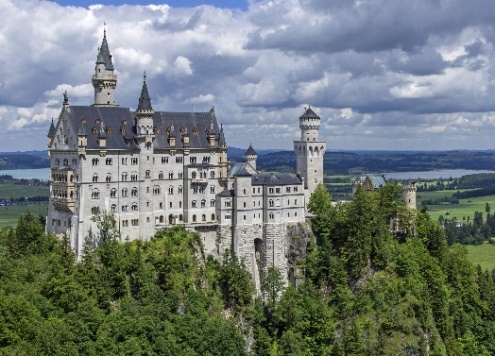 Welche Kirche ist hier zu sehen?
A  Frauenkirche in Dresden    B   Frauenkirche in München C  Frauenkirche in Nürnberg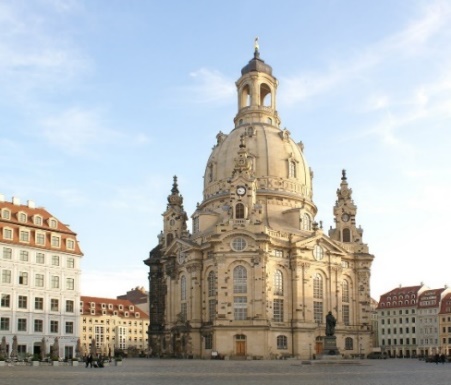 Wie heißt dieses Wahrzeichen im Zentrum Berlins?
A  Bayerisches Tor    B   Hessisches Tor  C  Branderburger Tor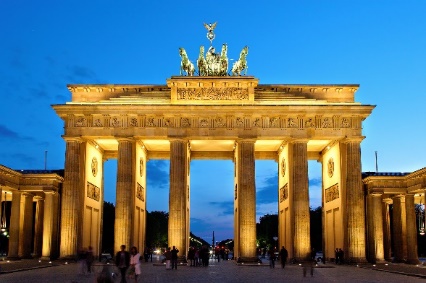 Начало формы18. Welche deutsche Insel ist besonders für ihre Kreidefelsen bekannt?
A  Sylt    B   Rügen  C Fehmarn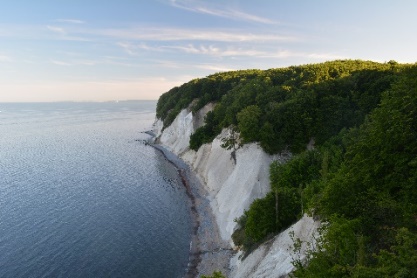 Seit 2016 hat Hamburg diese neue Sehenswürdigkeit. Welche ist es?
A  der Neubau des Hamburger Rathauses    B   das neue Hauptgebäude der Hamburger Universität  C  das neue Konzerthaus Elbphilharmonie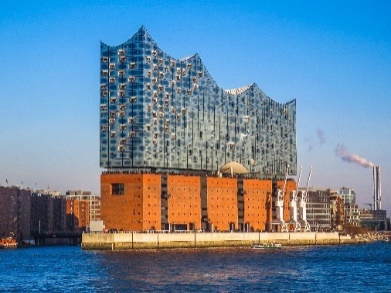 Начало формыAuch bei Nacht wunderschön: der Dom in …
A  Köln    B   Aachen  C Speyer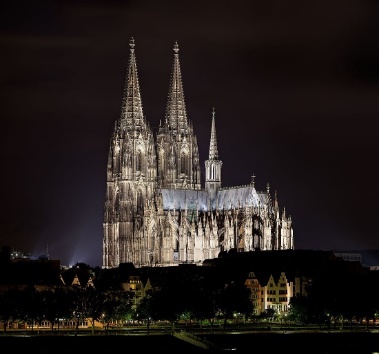 12341. berühmtA gründlich2. fleißigB einfach3. aufmerksamC arbeitsam4. fließendD anerkannt5. leichtE schnell123451 -5 -9 -13 -17 -2 -6 -10 -14 -18 -3 -7 -11 -15 -19 -4 -8 -12 -16 -20 -1 -5 -9 -13 -17 -2 -6 -10 -14 -18 -3 -7 -11 -15 -19 -4 -8 -12 -16 -20 -